7-А (задание с 21.12 по 24.12)Across Cultures 1. Scotland. Reading.S/b p 20 ex 1-6Across Cultures 1. Scotland. Speaking.S/b p 21 ex 7, your project.Across Cultures 1. Ukraine. Speaking.Across Cultures 1. Ukraine. Speaking.Christmas is coming. Let’s party!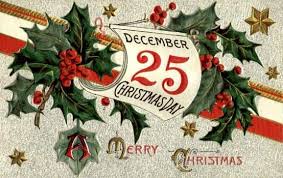 